第１７回青森県民スポーツ・レクリエーション祭種目別大会実施要項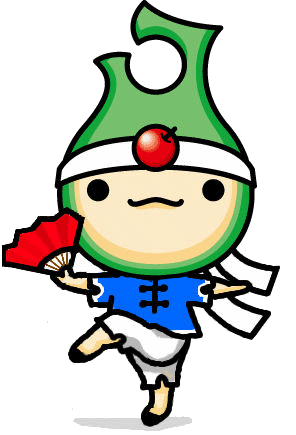 １　主　　管　　（特非）青森県スポーツ・レクリエーション連盟　　　　　　　　青森県功夫扇協会２　日　　時　　令和６年７月７日（日）　 １０：００～１６：００　　　　　　　　　　　　　　　　受付時間　　 ９：００～　９：３０　　　　　　　　　　　　　　　　開会式　　 ９：４５～競技開始 　１０：００～　　３　会　　場　　青森市油川市民センター　　　　　　　　〒038-0058　青森市大字羽白字池上197-1　TEL 017-788-1201４　参加資格　　年齢を問わず、老若男女どなたでも参加できます。５　競技方法　　①個人競技の部抽選で表演チームを編成する。種目は、夕陽美功夫扇・４２式功夫扇・双扇とし、各種目とも上位得点者１～３位を決定する。②団体競技の部５名以上でチームを編成し、各教室・サークルの対抗戦とする。種目は、功夫扇とし、上位得点団体１～３位を決定する。　　　　　　　　　③各競技とも、表現力及び技術力等を審査の対象とし順位を決定する。　　　　　　　　　④採点基準は、功夫扇競技規定、中国武術・動作の基準及び規格等の基本事項とする。　６　表彰　　個人及び団体表彰の他に、得点に関わらず特に努力された個人を特別表彰する。　７　参加申込　　参加希望者は、別紙参加申込書に記入し、６月１日（土）までに下記へ申し込むものとする。　　　　　　　　　 ■参加申込書提出先及び問い合わせ先８　当日参加　　当日参加は、受け付けない。競技大会への参加は、事前申込とする。９　参加料　　個人参加者、団体参加者を問わず、大人１，０００円（昼食等を含む）高校生以下は無料とし、大会当日受付にて徴収する。10　保　　険　　参加者は、スポーツ傷害保険に加入すること。功夫扇